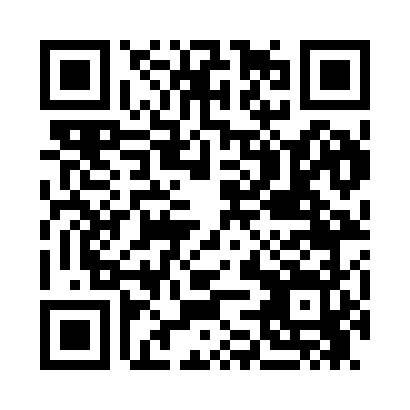 Prayer times for Sinks Grove, West Virginia, USAMon 1 Jul 2024 - Wed 31 Jul 2024High Latitude Method: Angle Based RulePrayer Calculation Method: Islamic Society of North AmericaAsar Calculation Method: ShafiPrayer times provided by https://www.salahtimes.comDateDayFajrSunriseDhuhrAsrMaghribIsha1Mon4:346:051:265:208:4810:192Tue4:346:051:265:208:4810:183Wed4:356:061:275:208:4710:184Thu4:366:061:275:208:4710:185Fri4:366:071:275:208:4710:176Sat4:376:071:275:208:4710:177Sun4:386:081:275:208:4610:168Mon4:396:081:275:208:4610:169Tue4:396:091:285:218:4610:1510Wed4:406:101:285:218:4510:1511Thu4:416:101:285:218:4510:1412Fri4:426:111:285:218:4510:1313Sat4:436:121:285:218:4410:1314Sun4:446:121:285:218:4410:1215Mon4:456:131:285:218:4310:1116Tue4:466:141:285:218:4310:1017Wed4:476:141:285:218:4210:0918Thu4:486:151:285:218:4110:0919Fri4:496:161:295:218:4110:0820Sat4:506:171:295:218:4010:0721Sun4:516:181:295:208:3910:0622Mon4:526:181:295:208:3910:0523Tue4:536:191:295:208:3810:0424Wed4:546:201:295:208:3710:0325Thu4:556:211:295:208:3610:0126Fri4:576:211:295:208:3610:0027Sat4:586:221:295:208:359:5928Sun4:596:231:295:198:349:5829Mon5:006:241:295:198:339:5730Tue5:016:251:295:198:329:5531Wed5:026:261:295:198:319:54